ОПЕРАТИВНЫЙ ЕЖЕДНЕВНЫЙ ПРОГНОЗвозникновения и развития чрезвычайных ситуаций на подотчетнойтерритории Центрального федерального округа(по данным ТЦГМС ЧС субъектов РФ Центрального ФО, гидрометеорологической информации Росгидромета, Гидрометеостанций России, ФГБУ «Центральное УГМС» и ФГБУ «Центрально-Черноземное УГМС»)на 13 февраля 2021 г.1.1. Метеорологическая обстановка Центральный ФО: на территории округа пройдет сильный, утром и днем местами очень сильный снег. На южной части округа сильные осадки в виде снега, мокрого снега и дождя. Ветер северо-восточного и юго-западного направлений 7-12 м/с. Температура воздуха ночью -19…-12°С, в Ярославской области до -27°С,
днем -18…-9°С. В Воронежской и Тамбовской областях местами налипание мокрого снега. В Брянской, Владимирской, Ивановской, Калужской, Курской, Московской, Орловской, Рязанской, Смоленской, Тверской, Тульской и Ярославской областях на дорогах местами снежные заносы. На территории Брянской, Владимирской, Ивановской, Калужской, Костромской, Рязанской, Смоленской, Тверской, Тульской и Ярославской областях местами метель. На преобладающей части территории округа гололедные явления. В Липецкой области ночью в отдельных районах туман. В Брянской, Владимирской, Калужской, Курской, Московской, Рязанской, Смоленской и Тульской областях сильный снег. В Ивановской, Калужской, Московской, Смоленской и Тверской областях порывы ветра до 18-20 м/с.13 февраля 2021 года на территории города Москвы прогнозируется температура воздуха ночью с 12 на 13 февраля -15…-13ºС. Днём 13 февраля   -12…-10ºС. Облачно. Сильный снег, местами метель. Гололедица, снежные заносы. Ветер северо-восточный 7-12 м/с, ночью порывы до 18 м/с, днем до 15 м/с.1.2. Биолого-социальная обстановкаПроведение комплекса профилактических мероприятий на территории ЦФО, в связи со случаями заражения новым коронавирусом (2019-nCoV).1. Проведение комплекса профилактических мероприятий на территории ЦФО, в связи со случаями заражения новым коронавирусом (COVID-19): 1. Проведение комплекса профилактических мероприятий на территории ЦФО, в связи со случаями заражения новым коронавирусом (COVID-19):За 12.02.2021 в ЦФО зарегистрировано 4638 случаев заражения новой коронавирусной инфекцией в 18-ти субъектах региона (Белгородская-166, Брянская-158, Владимирская-146, Воронежская-362, Ивановская-150, Калужская-143, Костромская-57, Курская-171, Липецкая-142, Московская-650, г. Москва-1441, Орловская-146, Рязанская-102, Смоленская-159, Тамбовская-136, Тверская-176, Тульская-160 и Ярославская-173).Всего, с нарастающим итогом, за ЦФО зарегистрированы 1611485 случаев заражения новой коронавирусной инфекцией в 18-ти субъектах региона (Белгородская-29118, Брянская-30739, Владимирская-24979, Воронежская-61909, Ивановская-28391, Калужская-27484, Костромская-17560, Курская-28001, Липецкая 22373, Московская-201756 г. Москва-948477, Орловская-28271, Рязанская-22950, Смоленская-24085, Тамбовская-23972, Тверская-30924, Тульская-30576 и Ярославская-29920), из них вылечились и выписаны 1436395 (+7970) человек в 18-ти субъектах региона (Белгородская-26243 (+186), Брянская-29281 (+234), Владимирская-22044 (+137), Воронежская-55657 (+367), Ивановская-25677 (+498), Калужская-25222 (+156), Костромская-14469 (+99), Курская-24731 (+173), Липецкая-18645 (+237), Московская-162946 (+907), г. Москва-858358 (+3633), Орловская-25214 (+157), Рязанская-21000 (+98), Смоленская-21541 (+261), Тамбовская-21898 (+258), Тверская-27310(+219), Тульская-28009 (+179), Ярославская-28150 (+171). Погибли 26917 (+188) человек в 18-ти субъектах Белгородская-420 (+5), Брянская-247 (+0), Владимирская-737 (+6), Воронежская-1696 (+22), Ивановская-821(+8), Калужская-235 (+4), Костромская-322 (+1), Курская-403 (+1), Липецкая-392 (+2), Московская-4113 (+35), г. Москва-14099 (+68), Орловская-386  (+4), Рязанская-255 (+6), Смоленская-503 (+4), Тамбовская-297 (+3), Тверская-547(+6), Тульская-1103 (+9) и Ярославская-341 (+4).1.3. Радиационно-химическая и экологическая обстановкаРадиационная, химическая и бактериологическая обстановка на подотчетной территории региона в норме. Естественный радиационный фон – 8-23 мкр/час (в соответствии с СанПиН 2.6.1.2523-09 безопасный уровень радиации до 60 мкр/час). Общий уровень загрязнения воздуха – умеренный.13 февраля в ЦФО метеорологические условия будут способствовать рассеиванию вредных примесей в приземном слое атмосферы.1.4 Гидрологическая обстановкаНа Дону в районе г.Задонска наблюдается зажор льда, у г.Лиски в связи с ледяной перемычкой уровень воды повысился на 18 см. Толщина льда на Можайском, Истринском, Озернинском, Рузском водохранилищах 35-41 см.1.5. Лесопожарная обстановкаЛесопожарная обстановка на территории ЦФО в норме.1.6. Ледовая обстановкаНа подотчетной территории Центрального федерального округа спланированы к открытию 7 ледовых переправ: Московская область – 3
(1-Луховицкий район, г.п. Белоомут, р.Ока; 1 – Луховицкий район, с. п. Дединово, р. Ока; 1-Луховицкий район, п.Ловцы, р.Ока, пешая), Рязанская область – 2 (Шиловский район, с. Юшта - с. Санское, р.Ока; Касимовский р-н, р.п. Елатьма, река Ока), Ярославская область – 2 (1-Тутаевский район, город Тутаев, река Волга; 1 – Рыбинский район, с. Глебово – Некоузский район д. Сменцево, р. Волга).На 15.00 12.02.2021 функционируют 3 ледовые переправы в Рязанской области (через р.Ока на а/д «Шилово-Юшта-Санское» в п. Юшта Шиловского района (эксплуатирующая организация - ООО РСП «АППРЕЛЬ», приказ №29 от 10.12.2020). Число полос-1, ширина полосы 5 м, расчётная
толщина ЛП: 0,18-0,20 м) и Ярославской области -2 (1 - через р. Волга на территории городского поселения Тутаев между улицами Романовская и 1-я Овражная, расстояние между берегами 650 м, ширина оборудованной дорожки 10 м, пешая; 2- через р. Волга между Некоузским и Рыбинским муниципальными районами (Проектная грузоподъемность переправы 4 тонны для одностороннего движения: Ширина полосы - 9метров; Длина проезжей части по льду – 1100 метров, автомобильная).За сутки ледовые переправы не открывались.На учёте состоит 423 места массового выхода людей на лёд (Белгородская-11, Брянская-15, Владимирская-30, Воронежская-18, Ивановская-27, Калужская-25, Костромская-41, Курская-10, Липецкая-10, Московская-31, Орловская-12, Рязанская-48, Смоленская-19, Тамбовская-12, Тверская-75,
Тульская-15, Ярославская-24). Всего используются 320 (Белгородская-6,
Брянская-15, Владимирская-30, Воронежская-11, Ивановская-27, Калужская-25, Костромская-32, Курская-10, Липецкая-10, Московская-30, Орловская-12, Рязанская-48, Смоленская-19, Тамбовская-12, Тверская-1, Тульская-15,
Ярославская-17).2. Прогноз возникновения происшествий (ЧС).Опасные метеорологические явления: на территории Белгородской, Брянской и Курской областях ожидается опасное метеорологическое явление – аномально-холодная погода. Значение среднесуточной температуры воздуха ниже климатической нормы на 7 -10 градусов.Неблагоприятные метеорологические явления: в Брянской, Владимирской, Калужской, Курской, Московской, Рязанской, Смоленской и Тульской областях сильный снег. В Ивановской, Калужской, Московской, Смоленской и Тверской областях порывы ветра до 18-20 м/с.2.1. Природно-техногенные источники происшествий (ЧС)В связи с сильным снегом, налипанием мокрого снега, порывами ветра до 15-20 м/с, изношенностью электросетей на территории всего округа повышается вероятность возникновения нарушения электроснабжения (связанного с обрывом (повреждением) ЛЭП и линий связи), падения деревьев, обрушения слабо укреплённых, широкоформатных, ветхих и рекламных конструкций.В связи с выпадением осадков в виде снега, гололедными явлениями, снежными заносами, метелью, неудовлетворительным состоянием дорожного покрытия, несоблюдением правил дорожного движения на трассах федерального, регионального и местного значения на территории всего округа существует вероятность возникновения ЧС и затруднения движения транспорта, а также увеличения количества ДТП. На территории города Москвы, на предстоящие сутки прогнозируются ЧС не выше локального и местного уровня.2.2.Техногенные источники происшествий (ЧС)В связи с понижением температуры воздуха в ночные часы, использованием несертифицированных обогревательных приборов, неисправностью печного оборудования, а также анализом АППГ повышается риск увеличения количества техногенных пожаров. Особое внимание обращено на всю территорию округа. Из-за нарушения правил эксплуатации газового оборудования в жилом секторе существует вероятность взрывов бытового газа. Высокая вероятность возникновения ЧС прогнозируется в Московской области.На территории региона существует вероятность (на уровне среднемноголетних значений) возникновения аварийных отключений (происшествий) при эксплуатации объектов ЖКХ (водопроводных и канализационных сетей, водозаборных насосов (Источник ЧС – износ оборудования (износ систем ЖКХ свыше 60%), человеческий фактор). Особое внимание обращено на территории Владимирской, Воронежской, Ивановской, Калужской, Московской, Орловской, Рязанской, Смоленской, Тверской и Ярославской областей.2.3 Биолого-социальные источники происшествий (ЧС)Существует вероятность возникновения новых очагов АЧС домашних свиней в Смоленской, Тверской и Калужской областях в связи с ранее зафиксированными случаями.Сохраняется вероятность выявления случаев заражения новым коронавирусом (2019-nCoV) у населения, в частности людей пребывающих из-за границы на территорию РФ.3. Рекомендованные превентивные мероприятия1. При выполнении комплекса превентивных мероприятий по снижению риска возникновения ЧС (происшествий) и смягчению их последствий, руководствоваться в том числе следующими нормативно-правовыми актами:- Федеральный закон № 69-ФЗ «О пожарной безопасности»;- Федеральный закон № 123-ФЗ «Технический регламент о требованиях пожарной безопасности»;- Регулирование выбросов при неблагоприятных метеорологических условиях РД 52.04.52-85.2. Довести до председателя комиссии по чрезвычайным ситуациям и пожарной безопасности соответствующего уровня информацию о прогнозируемой ЧС с указанием территории (района, населенного пункта, объекта) возможного возникновения ЧС, вида и масштабов ожидаемой ЧС, возможных последствий, а также предложений по реализации комплекса предупредительных мероприятий, направленных на снижение вероятности возникновения ЧС и смягчение ее последствий.3. Совместно с территориальными органами исполнительной власти и подразделениями Государственной инспекции безопасности дорожного движения продолжить реализацию мер по предупреждению возникновения ЧС и аварийных ситуаций на автомобильных трассах. При необходимости уточнить планы прикрытия наиболее опасных участков дорог.4. Организовать инструктирование и проверку готовности ЕДДС городских округов и муниципальных районов, ДДС предприятий жизнеобеспечения, потенциально опасных и критически важных объектов, аварийно-спасательных и ремонтно-восстановительных формирований, предназначенных для ликвидации возможных аварий и ЧС.5. При получении информации о неблагоприятных метеорологических явлениях (усиление ветра, обильные осадки):- своевременно доводить до органов местного самоуправления неблагоприятный прогноз, а также перечень превентивных мероприятий, направленных на минимизацию возможных последствий чрезвычайных ситуаций. Осуществлять контроль выполнения профилактических и превентивных мероприятий, направленных на защиту населения и территорий;- в случае ухудшении обстановки обеспечивать своевременное введение соответствующих режимов функционирования и надлежащих уровней реагирования на чрезвычайные ситуации для органов управления и сил РСЧС, организовывать распределение (перераспределение) сил и средств;- осуществлять контроль работы комплексных оценочных групп, при необходимости инициировать повторное проведение оценки состояния домовладений с учетом мнения их владельцев и привлечением представителей общественности.Во взаимодействии с органами исполнительной власти субъектов Российской Федерации, территориальными органами ФОИВ и органами местного самоуправления организовать:- своевременное оповещение и информирование населения об угрозе возникновения чрезвычайных ситуаций и порядке их действий, а также о мерах выполняемых МЧС России в ходе реагирования на чрезвычайные ситуации;- решение вопросов по первоочередному жизнеобеспечению населения, оказанию всесторонней поддержки и адресной помощи маломобильным и социально незащищенным слоям населения, доставке хронических больных в специальные лечебные учреждения, находящиеся вне зоны чрезвычайных ситуаций, обеспечению общественной безопасности населения и сохранности личного имущества пострадавших;- при реагировании на чрезвычайные ситуации уделять внимание на организацию межведомственного взаимодействия;- при ликвидации последствий чрезвычайных ситуаций принимать самостоятельные, своевременные управленческие решения исходя из складывающейся обстановки, в рамках своей компетенции, не дожидаясь указаний от вышестоящих органов управления;- принимать меры по обеспечению своевременного развертывания пунктов временного размещения с соблюдением необходимых мер по обеспечению санитарных требований и обеспечением пострадавших граждан всей необходимой помощью;- принимать необходимые меры по восполнению в короткие сроки расходных материалов, используемых при ликвидации последствий чрезвычайных ситуаций;- в повседневной деятельности особое внимание уделять подготовке специалистов, входящих в состав оперативных дежурных смен, оперативных штабов и оперативных групп по порядку отработки и представления отчетных документов;- организовывать своевременное доведение изменений в нормативно правовые акты Российской Федерации и МЧС России, в части касающейся вопросов реагирования, защиты населения и территорий от чрезвычайных ситуаций.6. В связи с возможными случаями взрывов природного газа совместно с Роспотребнадзором инициировать проверки газовых носителей, газораспределительных станций и автомобильных газозаправочных станций.7. Совместно с организациями, обслуживающими жилой фонд, проводить разъяснительную работу с потребителями (абонентами) природного газа по пользованию газом в быту и содержанию ими газового оборудования в исправном состоянии.8. Организовать разъяснительную работу с населением субъектов подотчетных территории ГУ МЧС России по г. Москве:1) Через систему «ОКСИОН» (согласно регламента вывода информационных материалов на терминальные комплексы «ОКСИОН», организации оповещения и информирования населения при угрозе возникновения (возникновении) чрезвычайной ситуации (происшествия).2) Через СМИ:- о соблюдении правил дорожного движения на автодорогах;- о соблюдении правил пожарной безопасности в жилом секторе;- о правилах поведения на массовых мероприятиях;- о мерах поведения на водных объектах.9. Взять на контроль передвижение туристических групп, на маршруте которых имеются водные преграды, и работу туристических компаний, организующих данный вид отдыха.10. Продолжить работу по выполнению превентивных мероприятий в соответствии с оперативным прогнозом и рисками, с целью снижения последствий возможных ЧС (происшествий).11. Продолжить выполнение мероприятий по противопожарному обустройству населенных пунктов, а также организовать проведение внеплановых выездных проверок противопожарного обустройства всех населенных пунктов, в субъектах, где начался пожароопасный сезон.12. Использовать систему космического мониторинга, а также все имеющиеся службы наземного контроля в целях своевременного выявления очагов природных пожаров и принимать исчерпывающие меры по тушению очагов природных пожаров в день их обнаружения.13. В рамках прохождения пожароопасного периода 2020 года, организовать выполнение полного комплекса мероприятий, направленных на защиту населения, объектов экономики и социальной инфраструктуры, а также обеспечить постоянную готовность органов управления и сил РСЧС к реагированию.14. При возникновении предпосылок ЧС, немедленно докладывать старшему оперативному дежурному ЦУКС ГУ МЧС России по г. Москве и принимать все необходимые меры для смягчения последствий.Начальник дежурной смены по ЦФОЦУКС ГУ МЧС России по г. Москвемайор внутренней службы 							       А.В. ПолянскийД.В. Перцев 34001-761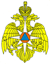 МЧС РОССИИГЛАВНОЕ УПРАВЛЕНИЕМИНИСТЕРСТВА РОССИЙСКОЙ ФЕДЕРАЦИИ ПО ДЕЛАМ ГРАЖДАНСКОЙ ОБОРОНЫ, ЧРЕЗВЫЧАЙНЫМ СИТУАЦИЯМ И ЛИКВИДАЦИИ ПОСЛЕДСТВИЙ СТИХИЙНЫХ БЕДСТВИЙ ПО Г. МОСКВЕ(Главное управление МЧС России по г. Москве)ул. Пречистенка, 22/2, стр.1, г. Москва, 119034Телефон:  244-82-72, 244-82-71 (код 499) Факс: 637-43-94 (код 495)E-mail: gu_moscow@mchs.gov.ru НачальникуЦентра «Антистихия»МЧС РоссииСтаршему оперативному дежурному МЧС РоссииНачальникам ГУ МЧС Россиипо субъектам РФНачальникам ЦУКС ГУ МЧС России по субъектам РФНачальникам ТЦМП ЧС  ГУ МЧС России по субъектам РФНачальнику Тульского СЦ